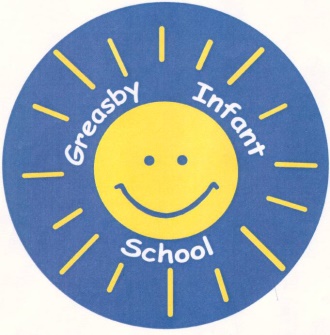 F2 Autumn 1 Home Learning Welcome to the new term and F2. Below you will find all the homework for the first half term, including Reading, Maths and Handwriting for each week. On Fridays your child will come home with a zip wallet with activities inside and a pencil case. Please send the zip wallet and pencil case into school on Thursdays. Please do not send the activities back into school.  Library books will be changed every Friday. If your child wishes to keep the same book that is absolutely fine. PE is every Friday therefore the children will need to come into school in their PE kits. Reading books will be changed on a Friday.  Once your child has a reading book please ensure it remains in their school bag at all times.  We collect reading books in on a Thursday and return them on a Friday. Friday 22nd September Friday 29th September Cake donations 28th / Cake and coffee afternoon 29th 2pmFriday 6th OctoberFriday 13th October Donations of canned/packets/toiletries for Harvest Festival Curriculum afternoon 1.30pm school hallIndividual school photographs Thursday 12th. Please ensure full uniform.If you want a little extra to do over half term, then your child could complete an Autumn project. Go on an Autumn Walk, collect leaves, look at weather changes, write an Autumn poem or learn a song! Have a lovely break! Home Learning ReadingHome Learning MathsHome Learning HandwritingWe will be learning four new sounds every week which will be sent home in your child’s homework wallet. Please practise saying them aloud with your child. Please practise orally blending these sounds in short words. Here are some examples for the sound ‘m’: map, mat, and mop. Please see tapestry to access Read Write Inc videos designed to support you and your child with this task.Maths Focus for this week is:Identifying similarities and differences between objects.Matching objects appropriately.Things to do at home:Play a game of snap.Put individual socks into the correct pairs.Play a game of bingo.Handwriting sheets that match the sounds we have been learning this week are in your child’s homework wallet. Please complete the handwriting sheets with your child.Please see tapestry to access Read Write Inc videos designed to support you and your child with this task.  Read library book and any stories boos your child enjoys at home. If your child has a reading book read it at least three times this week.   Home Learning ReadingHome Learning MathsHome Learning Spelling & VocabularyWe will be learning four new sounds every week which will be sent home in your child’s homework wallet. Please practise saying them aloud with your child. Please practise orally blending these sounds in short words. Here are some examples for the sound ‘t’: tap, ten, and top. Please see tapestry to access Read Write Inc videos designed to support you and your child with this task.Maths Focus for this week is:Sorting objects by colour, shape and size. Things to do at home:Group teddies into different groups, for example, big teddies and small teddies.Tidy up time – Sort toys into different boxes. Handwriting sheets that match the sounds we have been learning this week are in your child’s homework wallet. Please complete the handwriting sheets with your child.Please see tapestry to access Read Write Inc videos designed to support you and your child with this task.Read library book and any stories boos your child enjoys at home. If your child has a reading book read it at least three times this week.   Home LearningReadingHome Learning MathsHome Learning Spelling & VocabularyWe will be learning four new sounds every week which will be sent home in your child’s homework wallet. Please practise saying them aloud with your child. Please practise orally blending these sounds in short words. Here are some examples for the sound ‘o’: hop, mop, and kit. Please see tapestry to access Read Write Inc videos designed to support you and your child with this task.Maths Focus for this week is:To compare and order by size, length and time. Things to do at home:Give your child a visual representation of length, for example, a piece of string. Can they make a caterpillar out of playdough that is the same length? Use a stopwatch to time how many seconds it takes your child to run across the garden, can they beat their time?Handwriting sheets that match the sounds we have been learning this week are in your child’s homework wallet. Please complete the handwriting sheets with your child.Please see tapestry to access Read Write Inc videos designed to support you and your child with this task.Read library book and any stories boos your child enjoys at home. If your child has a reading book read it at least three times this week.   Home Learning ReadingHome Learning MathsHome Learning Spelling & VocabularyWe will be learning four new sounds every week which will be sent home in your child’s homework wallet. Please practise saying them aloud with your child. Please practise orally blending these sounds in short words. Here are some examples for the sound ‘b’: bat, sob, and bin. Please see tapestry to access Read Write Inc videos designed to support you and your child with this task.Maths Focus for this week is:Recognising and extending AB patterns. Things to do at home:Make a pattern out of teddies. Make a pattern out of socks.Use beads to make a necklace with an AB pattern. Handwriting sheets that match the sounds we have been learning this week are in your child’s homework wallet. Please complete the handwriting sheets with your child.Please see tapestry to access Read Write Inc videos designed to support you and your child with this task.Read library book and any stories boos your child enjoys at home. If your child has a reading book read it at least three times this week.   